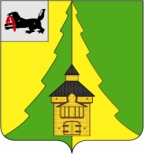 Российская Федерация	Иркутская область	Нижнеилимский муниципальный район	АДМИНИСТРАЦИЯ			ПОСТАНОВЛЕНИЕОт «06 »июня 2017 г. № 387  г. Железногорск-Илимский«Об утверждении Плана работы  Совета по вопросам 
межнациональных и межконфессиональных
отношений  при мэре Нижнеилимского 
муниципального района на 2017 год»В соответствии с Указом Президента Российской Федерации от 19.12.2012 г. № 1666 «О Стратегии государственной национальной политики Российской Федерации на период до 2025 года», в соответствии с Комплексным планом мероприятий по профилактике межнациональных и межконфессиональных конфликтов, гармонизации межнациональных отношений и формированию культуры межнационального общения на территории Нижнеилимского муниципального района на 2016 – 2018 годы, утвержденным постановлением администрации Нижнеилимского муниципального района от 29.03.2016 г. № 188, в целях создания условий для реализации мер, направленных на укрепление межнационального и межконфессионального согласия, профилактику межнациональных (межэтнических) конфликтов на территории Нижнеилимского муниципального района, в соответствии с Уставом муниципального образования «Нижнеилимский район», администрация Нижнеилимского муниципального района ПОСТАНОВЛЯЕТ:1. Утвердить План работы Совета по вопросам межнациональных и межконфессиональных отношений при мэре Нижнеилимского муниципального района на 2017 год (Приложение).2. Настоящее постановление подлежит официальному опубликованию в периодическом издании «Вестник Думы и администрации Нижнеилимского муниципального района» и размещению на официальном информационном сайте МО «Нижнеилимский район».3. Контроль за исполнением настоящего постановления возложить на заместителя мэра по социальной политике Т.К.Пирогову.И.о.мэра района                                        В.В.ЦвейгартРассылка: в дело - 2, Т.К.Пироговой, членам Совета, пресс-служба администрации района.А.Г.Чеснокова,
3-23-06Приложение
к постановлению администрации 
Нижнеилимского муниципального районаУТВЕРЖДАЮ:И.о.мэра Нижнеилимского 
муниципального района
___________________В.В.Цвейгарт
«_____» _________ 2017 гПлан работы Совета по вопросам межнациональных и межконфессиональных отношений  при мэре Нижнеилимского муниципального района на 2017 годЗаместитель мэра района
по социальной политике                                                                 Т.К.Пирогова№ п/пВопросы для рассмотрения на заседаниях Совета по вопросам межнациональных и межконфессиональных отношений при мэре Нижнеилимского муниципального районаСрок рассмотрения вопросаОтветственные 1.Состояние миграционной ситуации в Нижнеилимском районе и принимаемые меры по её стабилизацииI полугодие ОМВД России по Нижнеилимскому району (по согласованию); 2.1.Роль традиционных религий России как фактор поддержания стабильности в обществе.2. Деятельность религиозных объединений на территории Нижнеилимского районаI полугодиеРелигиозные организации, зарегистрированные  на территории Нижнеилимского муниципального района3.Сохранение и развитие национальных языков, национальной культуры и этнических традиций Иркутской области на территории Нижнеилимского районаI полугодиеУчреждения культуры района, ОКСДМ, Департамент образования, образовательные организации Нижнеилимского района4. Состояние и развитие межнациональных отношений в молодежной среде и организация работы по профилактике экстремизма в молодежной средеI полугодиеУчреждения культуры района, ОКСДМ, Департамент образования5.1.О влиянии мигрантов на криминогенную обстановку в Нижнеилимском районе, а также на состояние межнациональных и межрелигиозных отношений.2. Прогноз развития миграционной ситуации в Нижнеилимском районе.I полугодиеОМВД России по Нижнеилимскому району  (по согласованию)6.О ситуации эпидемии СПИДа в Нижнеилимском районе и пути решения проблемыII полугодиеОГБУЗ «Железногорская районная больница»  (по согласованию)7.Обсуждение вопросов по профилактике экстремизма и предупреждения межэтнических и межконфессиональных конфликтов:- об организации работы по раннему предупреждению и профилактике межнациональных конфликтов, а также мерах противодействия экстремисткой деятельности;- о разработке программ по гармонизации межэтнических отношений среди населения района и профилактике экстремизма на территории Нижнеилимского района;- об осуществлении мониторинга этноконфессиональной ситуации и раннем выявлении формирующихся конфликтов в сфере этнических и межконфессиональных отношений на территории Нижнеилимского района;- о взаимодействии с национальными и конфессиональными общественными организациями по противодействию терроризму на религиозной почвеII полугодиеОМВД России по Нижнеилимскому району (по согласованию); юротдел администрации района, отдел организационной работы и социальной политики, ОКСДМ, ДО администрации района, религиозные организации и иные структуры (по согласованию)8.О культурных мероприятиях, проводимых в целях укрепления межнациональных и межконфессиональных отношений среди народов, проживающих на территории Нижнеилимского районаII полугодиеУчреждения культуры района, отдел по культуре, спорту и делам молодежи, администрации поселений (по согласованию)9.О ходе реализации Плана мероприятий по профилактике межнациональных и межконфессиональных отношений и формированию культуры межнационального общения на территории Нижнеилимского района на 2016 – 2018 годы»;О ходе реализации Плана мероприятий по реализации Стратегии государственной национальной политики Российской Федерации  на период до 2025 годаII полугодиеЧлены Совета, религиозные организации и иные структуры (по согласованию)10.Координация деятельности и межведомственного взаимодействия органов местного самоуправления с гражданскими институтами по вопросам укрепления межнационального и межконфессионального согласия, поддержки и развития языков и культуры народов Российской Федерации, проживающих на территории Нижнеилимского муниципального района, обеспечения социальной и культурной адаптации мигрантов, профилактики межнациональных (межэтнических) и межконфессиональных конфликтов на территории Нижнеилимского районаII полугодиеЧлены Совета, религиозные организации и иные структуры (по согласованию)11.О подготовке проекта плана работы Совета по вопросам межнациональных и межконфессиональных отношений при мэре Нижнеилимского муниципального района на 2018 годII полугодиеЧлены Совета